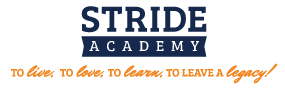 “To Live, To Love, To Learn, To Leave a Legacy”www.strideacademy.orgAug 19th, 2021 Board of Directors Meeting Minutes6:00 PM STRIDE Academy LibrarySchool Mission Statement: STRIDE Academy nurtures individuals while fostering leadership and empowering students to attain their highest potential in a family-centered environment.I. Call to Order, Pledge of Allegiance and Roll Call   6:02PM  Members present: Sara Fromm, Eric Williams, Aaron Lundblad, Andy Lyman, Suzy Mcintyre, Joe PundsackMembers of the Public: Gwen Anderson, Nathan Schwieters, Mara Kramer, Kuo Vang from JB VangMission Statement of STRIDE AcademyII. Approval of Agenda Motion to approve made by McIntyre, Seconded by Lyman. Motion carries.III. Swearing in of New Board Member    Joe Pundsack was sworn in.IV. Consent Agenda  ApprovedBoard Meeting MinutesAccept resignation from Courtney Birr, ParaprofessionalAccept resignation from Lindsay Szymanski, TeacherAccept resignation from Katie Lerud, TeacherApprove to hire Laura Seely, Elementary TeacherApprove to reassign Ashley Broughton to Special Education TeacherApprove to hire Noah Cote', Health/PE TeacherApprove to hire Hamida Ali, Academic InterventionistApprove to hire Melissa Miller, ParaprofessionalApprove to hire Andy Hagman, TeacherApprove Leave for Cori Hilsgen for the 2021-2022.Approve to post for Blended Learning InstructorFirst Reading and Approval Family Handbook for 2021-2022 school year.V. Public Comment   No commentsThe School Board welcomes input from community members and staff.Each person addressing the council shall give his/her name for the record. Each person making public comment is limited to three minutes. Comments should be kept courteous and professional and directed to the board as whole.  After the speaker has made his or her statement, he or she will be seated with no further comment, dialogue or debate.VI. ReportsExecutive DirectorWe’ve been actively in negotiations with the landowner of the school with possibilities of developing and invited Kuo for his 20 years of experienced advice.Kuo Vang from JB Vang offered presentation real estate advisory services specializing in schools522 Enrollment (57-KG), possibly 535Update on the law sue - Aug 31 next deadline Schwieters and Anderson are doing a wonderful job getting the school ready for the beginning of class.We are fully staffed at the momentPrincipal’s ReportFew unexpected resignations but being able to hire the replacements right away.Have new teachers and paras orientation and Workshop Week.In person Open House this year.Prepping for Blended Learning/Quarantining.Planning 1st Family Listening events to be able to listen to our community concerns.Planning 8th grade leadership retreat.We got a Garden Grant out of 1,400 nation wide and we are excited to get that up and running, thanks to Ruth Thom.We applied to be able to offer distance learning If necessary.Assistant Principal's ReportHave a plan for lunches for those students interested in distance learning.Was able to purchase some used materials like smart boards, projectors, computer desks, speakers, charging cart from Upsala Area School for $100.00.Got rid of old technology at no charge.Building is being prepared, carpets have been cleaned, walls painted etc.We are working with the city to beautify the parking lot and garden area.Public release of MCA’s is Aug. 27th at 8:00 am. We put on our website a Tool kit for families to help them understand assessments.Clean out the shed this week with some room still available. Transportation - 742 will be having a new Transportation Director but no other news at this time.Parking lot it's been fixed and painted as well.Standing Committee Report
Academics Excellence  Didn’t meet this monthGovernance   Didn’t meet this monthFinance Met yesterday, went over June & July financials and reconciled and we are very close on target for what Pillsbury requires. Schwieters, Dr. Anderson & Williams look at the different grants on how they could be spent and what budgets are still available.VII. Business  No new businessVIII. Adjourn   6:59 pmPublic Attachments:  7-22-21 Board Meeting minutes.docx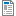  Family and Student Handbook 2021-2022.docx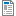 